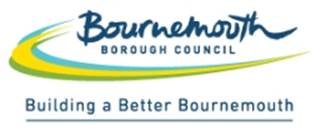 CHILDREN, YOUNG PEOPLE AND FAMILIES SERVICES4. OUTCOME-FOCUSED CARE PLANNINGSTATUSRevisions to Best Practice Standards 4Version number1AuthorLou Bartlett (Principal Social Worker) OwnerService Management TeamIssued7th August 2017Date of 1st reviewFebruary 2018Date of 2nd reviewDate of 3rd review